SOLICITUD DE REGISTRO DE DISEÑO INDUSTRIAL Anexo I. Representación Gráfica del DiseñoDebe aportar el número de vistas justas y necesarias para la representación correcta y total del Diseño. Se recomienda que las vistas se enfoquen de manera limitada a mostrar la apariencia estética del diseño y no su funcionamiento. Podrá hasta siete vistas distintas: una perspectiva del producto, junto con su alzado principal, alzado posterior, planta superior, planta inferior, vista lateral izquierda y vista lateral derecha. Las vistas deberán estar numeradas. Ejemplo de aportación de vistas del Diseño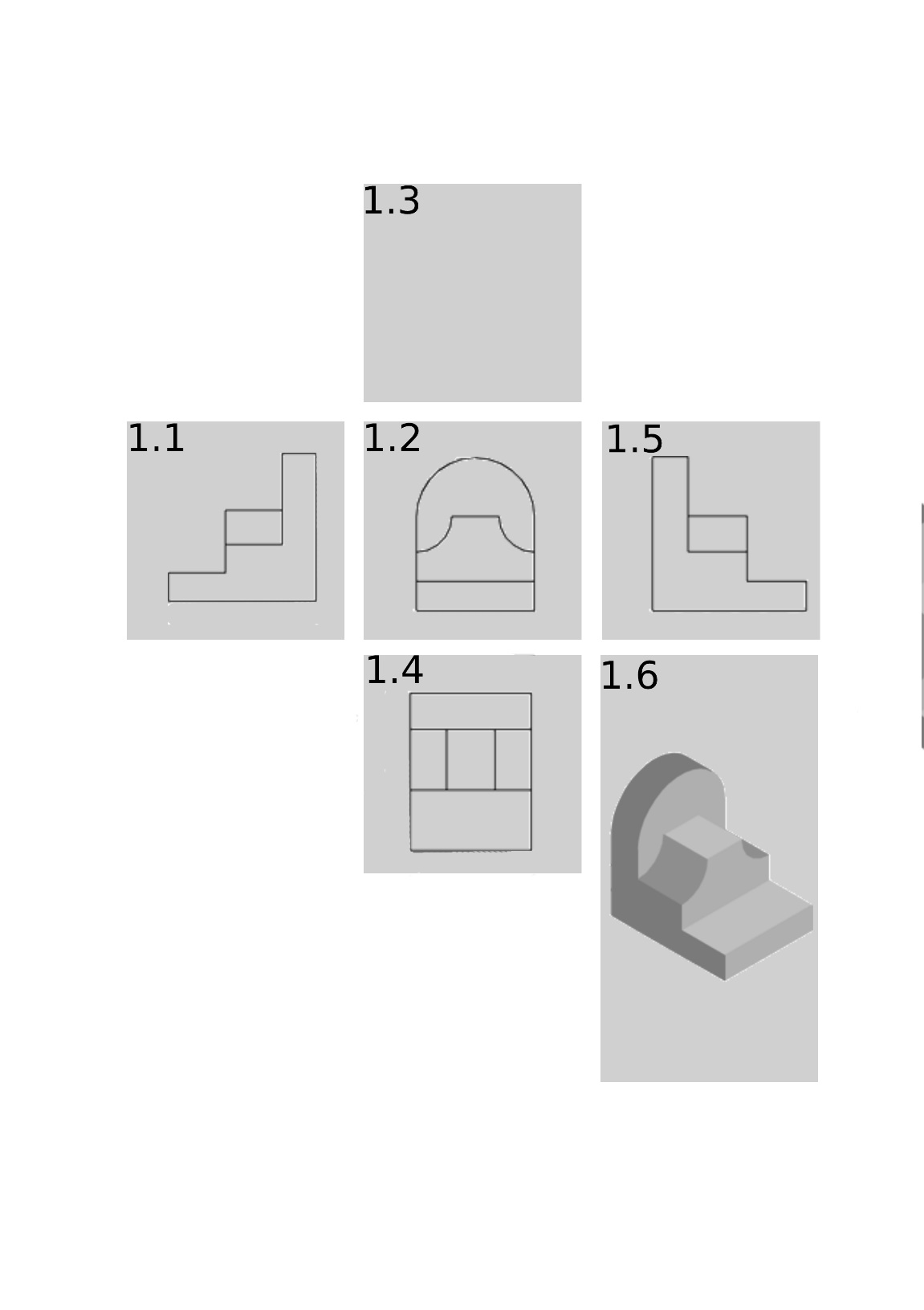 